Atsižvelgdama į Kauno miesto savivaldybės projektų atrankos ir finansavimo programos „Iniciatyvos Kaunui“, patvirtintos Kauno miesto savivaldybės tarybos 2017 m. rugsėjo 12 d. sprendimu Nr. T-563 „Dėl Kauno miesto savivaldybės projektų atrankos ir finansavimo programos „Iniciatyvos Kaunui“ patvirtinimo“, 6 punktą ir Kauno miesto savivaldybės 2023–2025 metų strateginį veiklos planą, patvirtintą Kauno miesto savivaldybės tarybos 2023 m. vasario 7 d. sprendimu Nr. T-1 „Dėl Kauno miesto savivaldybės 2023–2025 metų strateginio veiklos plano patvirtinimo“, Kauno miesto savivaldybės taryba  n u s p r e n d ž i a: Patvirtinti 2024 m. Kauno miesto savivaldybės projektų atrankos ir finansavimo programos „Iniciatyvos Kaunui“ sritis ir prioritetus: 1. Sritis „Kaunas – pilnas kultūros“: 1.1. Kaunas kuria; 1.2. Kaunas atviras kultūrai; 1.3. Kaunas tęsia projekto „Kaunas – Europos kultūros sostinė“ palikimą; 1.4. Kaunas šviečia. 2. Sritis „Socialinių ir sveikatinimo paslaugų plėtra gyventojų gerovei kurti visuomenėje“: 2.1. pagalbos šeimoms su vaikais, vaikams ir paaugliams teikimas; 2.2. bendruomeninių ir susijusių paslaugų plėtra per savarankiškumo skatinimą. 3. Sritis „Kaunas sportui – sportas Kaunui“: 3.1. vaikų ir jaunimo sportinio meistriškumo ugdymas; 3.2. sportuojantis Kaunas; 3.3. Kauno išskirtinumas – per įvaizdį kuriančias sporto veiklas; 3.4. asmenų, turinčių negalią, sportinio aktyvumo skatinimas. 4. Sritis „Vaikų ir jaunimo įgalinimas ir užimtumas“: 4.1. įvairiapusis mokinių kompetencijų plėtojimas; 4.2. kryptingas, įtraukus ir efektyvus jaunimo politikos įgyvendinimas, siekiant užtikrinti jaunimui skirtų ir teikiamų paslaugų plėtrą, skatinti jaunimo galimybių kūrimą ir aktyvumą. 5. Sritis „Kaunas – veržlus, tvarus ir kompaktiškas miestas“: 5.1. kultūros paveldo objektų išsaugojimas visuomenei pažinti ir naudotis; 5.2. inovatyvios urbanistikos ir architektūros skatinimas per visuomenės gerovei palankios ir darnios aplinkos kūrimą; 5.3. miesto investicinio patrauklumo ir verslumo didinimas, miesto žinomumo, atvykstamojo turizmo ir filmų industrijos skatinimas. 6. Sritis „Kaunas – lokalių idėjų miestas“: 6.1. UNESCO pasaulio paveldo vertybės „Kauno modernizmas: optimizmo architektūra, 1919–1939“ išskirtinės visuotinės vertės populiarinimas; 6.2. Kaunas juda darniai. 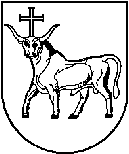 KAUNO MIESTO SAVIVALDYBĖS TARYBAKAUNO MIESTO SAVIVALDYBĖS TARYBASPRENDIMASSPRENDIMASDĖL 2024 M. KAUNO MIESTO SAVIVALDYBĖS PROJEKTŲ ATRANKOS IR FINANSAVIMO PROGRAMOS „INICIATYVOS KAUNUI“ SRIČIŲ IR PRIORITETŲ PATVIRTINIMODĖL 2024 M. KAUNO MIESTO SAVIVALDYBĖS PROJEKTŲ ATRANKOS IR FINANSAVIMO PROGRAMOS „INICIATYVOS KAUNUI“ SRIČIŲ IR PRIORITETŲ PATVIRTINIMO2023 m. lapkričio 21 d.    Nr. T-4982023 m. lapkričio 21 d.    Nr. T-498KaunasKaunasSavivaldybės merasVisvaldas Matijošaitis